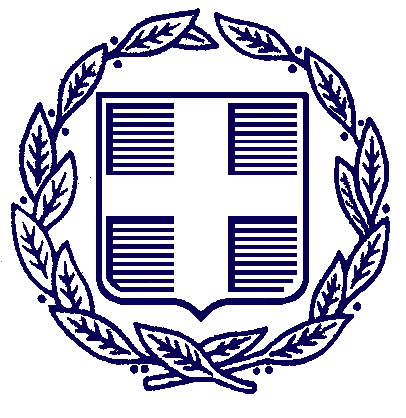 ΘΕΜΑ:  «Προμήθεια Ηλεκτρολογικού Εξοπλισμού» Α/ΑΕίδοςΠοσότητα123456789101112131415161718192021222324